A° 2020	N° 115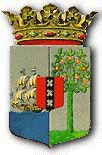 PUBLICATIEBLADMINISTERIËLE REGELING MET ALGEMENE WERKING van de 28ste oktober 2020 tot wijziging van de Prijzenbeschikking basis-, brandstof- en consumententarieven Curaçao 1995 (A.B. 1995, no. 44)____________De Minister van Economische Ontwikkeling,	Overwegende:dat het wenselijk is de hoogst toelaatbare consumententarieven van elektriciteit en water vast te stellen voor huishoudelijke, zakelijke, industriële, importvervangende industriële, exportgerichte industriële doeleinden en voor het hospitaal vast te stellen;	Gelet op:artikel 2 van de Prijzenverordening 1961 (P.B. 1961, no. 117), zoals gewijzigd;Heeft besloten:Artikel IDe Prijzenbeschikking basis-, brandstof- en consumententarieven Curaçao 1995 (A.B. 1995, no. 44) wordt nader gewijzigd als volgt:In de bijlage behorende bij artikel 2 worden de navolgende tarieven gewijzigd als volgt: Artikel IIDeze regeling wordt in de oorspronkelijke vorm of in een aan de behoefte aangepaste vorm bekendgemaakt in één of meer dagbladen.Artikel IIIDeze regeling treedt in werking met ingang van 1 november 2020.Gegeven te Willemstad, 28 oktober 2020De Minister van Economische Ontwikkeling,I.S. MARTINAUitgegeven de 30ste oktober 2020De Minister van Algemene Zaken,E. P. RHUGGENAATHTariefgroep elektriciteitCategorieBasis tarief in NAF/ kWhBrandstof clausule in NAF /kWhTotaal in NAF/ kWhTariefgroep elektriciteitCategorieBasis tarief in NAF/ kWhBrandstof clausule in NAF /kWhTotaal in NAF/ kWhTariefgroep elektriciteitCategorieBasis tarief in NAF/ kWhBrandstof clausule in NAF /kWhTotaal in NAF/ kWhTariefgroep elektriciteitCategorieBasis tarief in NAF/ kWhBrandstof clausule in NAF /kWhTotaal in NAF/ kWh1 Huishoudelijk Post en Prepaid≤2500,29040,25850,5489250<x≤3500,39670,25850,6552>3500,44090,25850,69942 Zakelijk0,40010,25850,658622 Industrieel standaardHoog0,30040,25850,5589Laag0,29490,25850,553423 Industrieel exportgerichtHoog0,17050,25850,4290Laag0,16510,25850,423624 Industrieel import vervangendHoog0,23520,25850,4937Laag0,22940,25850,487933 HospitaalHoog0,14710,25850,4056Laag0,13220,25850,3907Straatverlichting0,28180,25850,5403Tariefgroep waterCategorieBasis tarief in NAF/m³Brandstof clausule in NAF/m³Totaal tarief in NAF/m³Tariefgroep waterCategorieBasis tarief in NAF/m³Brandstof clausule in NAF/m³Totaal tarief in NAF/m³Tariefgroep waterCategorieBasis tarief in NAF/m³Brandstof clausule in NAF/m³Totaal tarief in NAF/m³Tariefgroep waterCategorieBasis tarief in NAF/m³Brandstof clausule in NAF/m³Totaal tarief in NAF/m³Huishoudelijk≤ 9m³4,92893,14828,07719m³ < x ≤ 12m³10,07923,148213,227412m³ < x ≤ 20m³12,02033,148215,1685> 20m³13,98403,148217,1322Zakelijk10,44893,148213,5971Industrieel standaard10,44893,148213,5971Industrieel import vervangend10,44893,148213,5971Industrieel export gericht9,49893,148212,6471Hospitaal9,49893,148212,6471